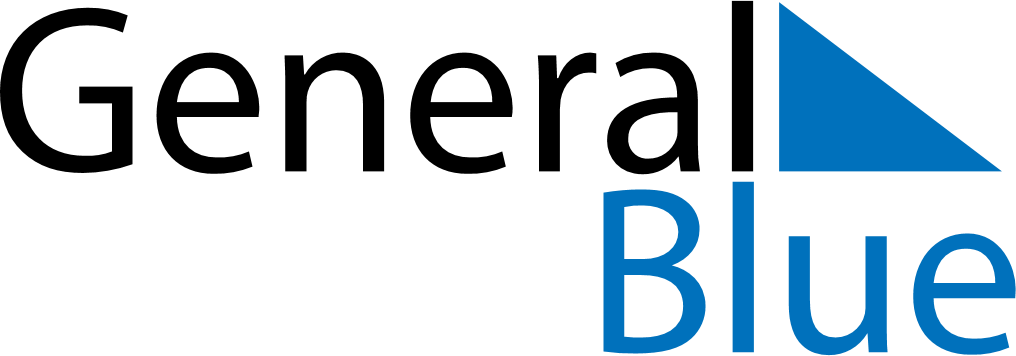 November 2024November 2024November 2024November 2024PolandPolandPolandSundayMondayTuesdayWednesdayThursdayFridayFridaySaturday112All Saints’ DayAll Saints’ Day345678891011121314151516Independence Day17181920212222232425262728292930